                               ՎԵՐԱՊԱՏՐԱՍՏՎՈՂ ՈՒՍՈՒՑՉԻՀԵՏԱԶՈՏԱԿԱՆ ԱՇԽԱՏԱՆՔ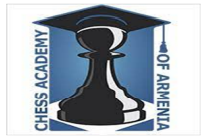 Հետազոտության թեման՝   Ուսուցչի կողմից սովորողի ուսուցման և դաստիարակության պլանավորումը՝ հանրակրթության  պետական և առարկայական չափորոշիչներին համապատասխանՀետազոտող ուսուցիչ`Նեկտար ՄանվելյանԱռարկա՝ Շախմատ                                                               2022ԲովանդակությունՆերածություն…………………………………………………………………………3Հետազոտական հիմնախնդրի հիմնավորում…………………………………….3Հետազոտական հարցեր…………………………………………………………….4Ուսուցչի կողմից սովորողի ուսուցման և դաստիարակության պլանավորումը՝ հանրակրթության  պետական և առարկայական չափորոշիչներին համապատասխան…………………………………………………………………………4Հետազոտական համատեքստ……………………………………………………………6Եզրակացություններ……………………………………………………………………….8Օգտագործված գրականություն………………………………………………………….9ՆերածությունՀանրակրթության պետական չափորոշիչը հաստատվում է Հայաստանի Հանրապետության կառավարության կողմից: Հանրակրթության պետական չափորոշիչը սահմանում է հանրակրթական հիմնական ծրագրերի բովանդակության պարտադիր նվազագույնը, կրթական ծրագրի առավելագույն ծավալը, ըստ կրթական մակարդակների շրջանավարտներին ներկայացվող ընդհանրական որակական պահանջները, սովորողների գնահատման համակարգը: Առարկայական չափորոշիչները, որպես հանրակրթական պետական չափորոշչի բաղկացուցիչ մասեր, հաստատվում են Հայաստանի Հանրապետության կրթության պետական կառավարման լիազոր մարմնի կողմից:  ՀԵՏԱԶՈՏԱԿԱՆ ՀԻՄՆԱԽՆԴՐԻ ՀԻՄՆԱՎՈՐՈՒՄՊետական չափորոշիչը սահմանում է պետության ակնկալիքը և պահանջը դպրոցից` հանրակրթական բոլոր աստիճանների սովորողներից և շրջանավարտներից: Չափորոշիչը հիմնվում է սովորողի հմտությունների կարողունակությունների վրա: Հավասարապես շեշտադրվում են սովորողի գիտելիքը, հմտությունը, դիրքորոշումը և արժեքային համակարգը:Օրինակելի ուսումնական պլանի հիման վրա սահմանելով հանրակրթական հիմնական ծրագրերի բովանդակության պարտադիր նվազագույնը՝ միաժամանակ դպրոցները հնարավորություն ունեն դպրոցական և անհատական բաղադրիչի շրջանակում լինել ավելի ստեղծարար և սահմանել սեփական ուսումնական պլանը` հաշվի առնելով նաև սովորողի անհատական նախասիրությունները:                                                                   ՀԵՏԱԶՈՏՈՒԹՅԱՆ ՆՊԱՏԱԿԸՄեր հետազոտության նպատակն է ներկայացնել ուսուցչի կողմից սովորողի ուսուցման և դաստիարակության պլանավորումը՝ հանրակրթության  պետական և առարկայական չափորոշիչներին համապատասխան:ՀԵՏԱԶՈՏԱԿԱՆ ՀԱՐՑԵՐ Պետական առարկայական չափորոշիչները արդյո՞ք պարտադիր են   ուսումնական գործընթացը կազմակերպելու համար:     Ի՞նչ հնարավորություններ են տալիս  չափորոշիչները աշակերտներին:      Արդյո՞ք դրական են ազդում այդ չափորոշիչները աշակերտների ուսումառության վրա:Ուսուցչի կողմից սովորողի ուսուցման և դաստիարակության պլանավորումը՝ հանրակրթության  պետական և առարկայական չափորոշիչներին համապատասխանՑանկացած չափորոշիչ փորձում է համակարգել դպրոցում ուսուցանվող գիտելիքը:  Հանրակրթական հիմնական ծրագրերը (տարրական, հիմնական և միջնակարգ) մշակվում են Չափորոշչի նորմերի և դրույթների համաձայն: Չափորոշիչը նպատակաուղղված է հավասարապես հասանելի, ներառական և որակյալ կրթության քաղաքականության ապահովմանը: Չափորոշչի պահանջները պարտադիր են հանրակրթական հիմնական և այլընտրանքային ծրագրերի, այդ թվում՝ առարկայական ծրագրերի, ուսումնական պլանների, դասագրքերի և ուսումնական գործընթացի բովանդակությանն առնչվող այլ ուսումնական նյութերի համար:Չափորոշչի պահանջները պարտադիր են հանրակրթական ծրագրեր իրականացնող ուսումնական հաստատությունների համար՝ անկախ դրանց կազմակերպական-իրավական ձևից և ենթակայությունից։Հանրակրթական առարկաների չափորոշիչները (այսուհետ` առարկայական չափորոշիչ) մշակվում են միջնակարգ կրթության պետական չափորոշչին համապատասխան :Առարկայական չափորոշիչը մշակվում է հանրակրթության պետական կրթակարգում սահմանված հիմնական սկզբունքների համաձայն:Առարկայական չափորոշչի հիման վրա մշակվում են ուսումնական առարկաների պետական ծրագրերը, որոնք հիմք են ծառայում դասագրքերի, ձեռնարկների և ուսումնական այլ նյութերի ստեղծման համար:Առարկայական չափորոշչի հիման վրա կարող են ստեղծվել այլընտրանքային առարկայական ծրագրեր և դասագրքեր, որոնք նույնպես հաստատվում են նախարարության կողմից:Դպրոցում կիրառվում են այն հանրակրթական  չափորոշիրները, որոնք հաստատված են Հայաստանի Հանրապետության կառավարության կողմից: Չափորոշիչները կիրառվում են դասը ավելի նպատակահարմար և արդյունավետ իրականացնելու համար:Չափորոշիչները սահմանում են ուսումնառության նպատակներն առ այն, թե ինչ պետք է սովորողն իմանա և կարողանա անել ըստ դասարանների կամ կրթական աստիճանի։Չափորոշչով սահմանվում են 7 ուսումնական բնագավառներ. «Հայոց լեզու և գրականություն», «Հայրենագիտություն», «Օտար լեզուներ», «Բնագիտություն, Տեղեկատվական հաղորդակցական տեխնոլոգիաներ, Ճարտարագիտություն, Մաթեմատիկա (ԲՏՃՄ)», «Հասարակություն, հասարակական գիտություններ», «Արվեստ և արհեստ», «Ֆիզիկական կրթություն և անվտանգ կենսագործունեություն»: Նշված առարկաներն ունեն երաշխավորված ժամաքանակ բոլոր դպրոցներում` անկախ կազմակերպաիրավական ձևից: Յուրաքանչյուր ուսումնական բնագավառ ներկայացվում է պարտադիր և ընտրովի առարկաներով և թեմատիկ դասընթացներով: Կարողությունների և հմտությունների ամբողջությունը սովորողին հնարավորություն է ընձեռում գործնականում կիրառել ստացած գիտելիքները, հարստացնել ճանաչողական գործունեության սեփական փորձը, զարգացնել տրամաբանական, հաղորդակցական, համագործակցային, ինքնուրույն գործունեության և ստեղծագործական ունակությունները, նպաստում է նրա սոցիալականացմանը: Չափորոշիչներում առանձնակի կարևորվում են ճանաչողության հետևյալ մեթոդները` վերլուծում, մասնավորում, համադրում, վերացարկում, անդրադարձում, մակածում (ինդուկցիա), արտածում (դեդուկցիա), ընդհանրացում, կանխատեսում:Ընդհանրական որակական պահանջները որոշակիացվում և ամրագրվում են հանրակրթական առարկաների չափորոշիչներում և ծրագրերում, որտեղ նշվում է նաև սովորողին ներկայացվող պահանջների պարտադիր նվազագույն մակարդակը: Ավագ դպրոցի ընդհանուր և տարբերակված հոսքերից յուրաքանչյուրի համար, այս պահանջների պահպանմամբ, մշակվում են առարկայական առանձին չափորոշիչներ:                                                   Հետազոտական համատեքստ։Հետազոտությունը անցկացրել եմ  Շախմատ դասավանդող 5 ուսուցիչների հետ:Հետազոտության ընթացքում կիրառել եմ քանակական մեթոդների շարքին դասված հարցման մեթոդը:Ի՞նչը  կփոխեիք առարկայի դասավանդման չափորոշչում:Հարցվածներից բոլորը նշեցին, որ ծրագիրը խտացված է և որոշակիորեն փոփոխման ենթակա է:Ի՞նչ նոր փոփոխություններ կավելացնեիք, Ձեր առարկայի շրջանակներում, պետական և առարկայական չափորոշիչներին համապատասխան:Հարցվածների պատասխանները տարաբնույթ էին: Ուսուցիչներից երկուսը պատասխանեցին, որ չափորոշիչներում հավասարապես պետք է շեշտադրվեն սովորողի գիտելիքը, հմտությունը, դիրքորոշումը և արժեքային համակարգը:Մյուս երկուսը պատասխանեցին՝ Շախմատ առարկան պետք է դասվանդել նաև ավելի բարձր դասարաններում, ինչը հնարավորություն կտա նրանց ավելի արագ կողմնորոշվելու ցանկացած հարցում, ինչպես նաև էլ ավելի կզարգացնի նրանց մտածողությունը:  Իսկ մեկ ուսուցիչ պատասխանեց, որ ոչինչ էլ չի փոփոխի:Արդյո՞ք բավարար են Շախմատ առարկայի համար ներկայացված չափորոշիչները հանրակրթական դպրոցներում:Ուսուցիչները հարցին պատասխանեցին, որ հանրակրթական և առարկայական չափորոշիչները, որոնք ներկայացված են շախմատ առարկայի համար, բավարար են, սակայն կան որոշակի թերություններ, որոնք շտկելու արդյունքում կունենանք ավելի մշակված չափորշիչներ:Հետազոտություն նաև կատարել եմ աշակերտների շրջանում:Հարցմանը մասնակցել են 3-4-րդ դասարանների աշակերտները՝ 50 աշակերտ:Ի՞նչ է սովորեցնում շախմատ առարկան:Երեխաների 60 տոկոսը պատասխանեցին, որ առարկան նրանց օգնում է ավելի արագ կողմնորոշվել բարդ իրավիճակներում:  40 տոկոսը պատասխանեց՝ կենտրոնացնում է և հնարավություն է տալիս ճիշտ քայլեր անել:Ի՞նչը կփոխեիք շախմատ առարկայում:Երեխաների 70 տոկոսը  պատասխանեց, որ ցանկանում են շաբաթական ավելի շատ դասաժամեր լինեն շախմատ առարկայից, իսկ 30 տոկոսը պատասխանեցին, որ դժվարանում են տնային հանձնարաություններ կատարել և տնային առաջադրանքները կհանեին դասապրոցեսից:Արդյո՞ք օգնում է Շախմատի ուսուցումը մյուս առարկաների առաջադրանքները հեշտ կատարելու հարցում:Սովորողների 80 տոկոսը պատասխանեց, որ օգնում է ավելի արագ կողմնորոշվել հատկապես մաթեմատիկա առարկայի շրջանակներում: 20տոկոսն էլ պատասխանեց, որ չի օգնում:Հետազոտություն անցկացրելեմ նաև որակական մեթոդների շարքին դասվող հարցազրույց մեթոդի շրջանակում:Հարցազրույցը վերցրել եմ Շախմատ առարկայի ուսուցիիչ Ամալյա Տիտիզյանից:Տիկին Տիտիզյանը ասաց , որ Պետական առարկայական չափորոշիչները աշակերտներին հնարավորություն են ընձեռում իրենց մտավոր և ֆիզիկական կարողությունները շարունակաբար զարգացնել: Ինչպես նաև նշեց, որ ուսուցիչն իր աշխատանքում պետք է կարողանա հստակ պատկերացնել չափորոշչների պահանջները և ճիշտ կիրառի դասպրոցեսի ընթացքում, որն էլ հնարավություն կտա դասը արդյունավետ անցկացնել:ԵզրակացություններՀետազոտության արդյունքում հանգեցի այն եզրակացությանը, որ Չափորոշիչները կիրառվում են դասը ավելի նպատակահարմար և արդյունավետ իրականացնելու համար: Դպրոցում կիրառվում են այն հանրակրթական  չափորոշիրները, որոնք հաստատված են Հայաստանի Հանրապետության կառավարության կողմից: Ընդհանրական որակական պահանջները որոշակիացվում և ամրագրվում են հանրակրթական առարկաների չափորոշիչներում և ծրագրերում, որտեղ նշվում է նաև սովորողին ներկայացվող պահանջների պարտադիր նվազագույն մակարդակը:  Ոսուցիչների շրջանում կատարված հետազոտական հարցումների արդյունքում հանգեցի այն եզրահանգմանը, որ որոշակի փոփոխություններ պետք է կատարվեն առարկայի դասավանդման չափորոշիչներում, որոնք ավելի կնպաստեն դասավանդման արդյունավետությանը , դրա հետ մեկտեղ նկատելի էր նաև ուսուցիչների սերը և նվիրվածությունը առարկայի նկատմաբ:Աշակերտների շրջանում կատարված հետազոտական հարցումերի արդյունքում հանգեցի  նրան , որ աշակերտները սիրում են առարական,այն նրանց համար հետաքրքիր է: Այս ամենը արդյունք է նրան, որ առարկայի ընթացքում կան ճիշտ գծված չափորոշիչներ: Օգտագործված գրականությունhttps://old-lib.armedu.am/resource/342https://www.arlis.am/documentview.aspx?docid=149788http://www.irtek.am/views/act.aspx?aid=25886